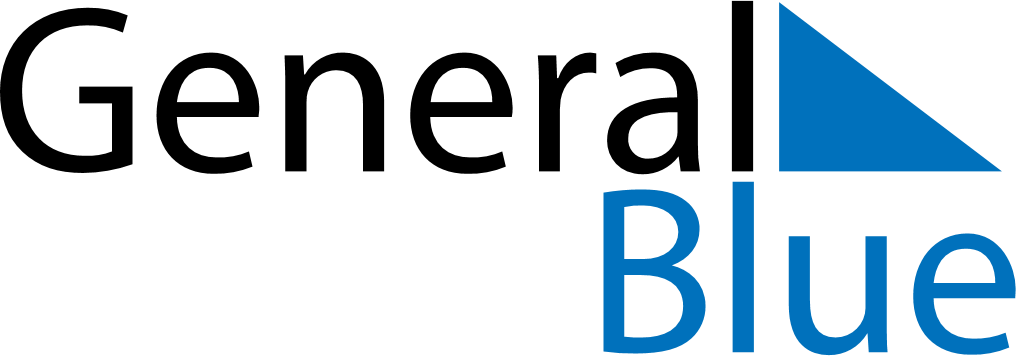 June 2027June 2027June 2027ItalyItalySUNMONTUEWEDTHUFRISAT12345Republic Day6789101112131415161718192021222324252627282930